PSE (SCARF) Overview for EYFS 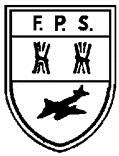 TermPSED TopicUnit detailsAutumn 1 I’m Special, I’m meMe and my relationshipsAll about meWhat makes me specialMe and my special peopleWho can help me?My feelingsAutumn 2Traditional Tales and CelebrationsBeing my bestBouncing back when things go wrongYes, I can!Healthy eatingMove your bodyA good night's sleepSpring 1Superheroes and people who help usValuing differenceI'm special, you're specialSame and differentSame and different families Same and different homesKind and caringSpring 2Into the WoodsGrowing and changingSeasonsLife stages - plants, animals, humansLife Stages: Human life stage - who will I be?Where do babies come from?Getting biggerMe and my body - girls and boysSummer 1Transport and the FarmRights and responsibilitiesLooking after my special peopleLooking after my friendsBeing helpful at home and caring for our classroomCaring for our worldLooking after moneySummer 2Around the WorldKeeping myself safeWhat's safe to go onto my bodyKeeping Myself Safe - What's safe to go into my body (including medicines)Safe indoors and outdoorsListening to my feelings (1)Keeping safe onlinePeople who help to keep me safe